Дистанционное обучение по дополнительной общеразвивающей программе « Мастерская чудес» Группа- 7 ( Бюджет)Возраст детей: 7-10летТема занятия :ПластилинографияЗадание 1 .« Гжель»Занятие рассчитано на 4 часа.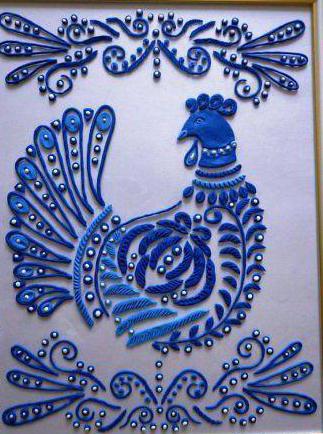 Необходимые материалы :1.Пластилин ( восковой);2.Основание: картон, пластик, стекло;3.Доска для раскатывания пластилина;4.Набор стек;5. Салфетки бумажные, тряпочка х/б;6.Емкость с водой;7.Шприц медицинский или кулинарный для выдавливания пластилиновой массы;8.Для украшения работы (бисер,бусины).Этапы работы:1.Перенести эскиз рисунка на основу( рисунок можно скопировать с образца, приведенного выше или придумать свой рисунок);2.Наполняем шприц пластилином, разогреваем в емкости с теплой водой;3.Тонкими жгутиками  выкладываем хвост и контур птицы,а так же цветочный орнамент;4.Дополняем изображение толстыми полосками голубого и синего цвета, катаем колбаски на доске руками и немного приплющиваем их пальцами ;5.Создаем орнамент внутри птицы ;6.Стеком на толстые колбаски наносим узор в виде надрезов;7.Раскатываем небольшой кусочек пластилина , из этой пластины вырезаем контур головы;8.Размещаем мелкие детали;9.Скатываем мелкие шарики из синего пластилина и размещаем их в соответствии с рисунком;10.Закрепляем на них, в качестве цветового акцента, белые бусины.Ссылка :SYL.ru:https://www.syl.ru/article/368811/plastilinovaya-jivopis-idei-dlya-tvorchestvaДистанционное обучение по дополнительной общеразвивающей        программе « Маленький волшебник»Группа 8, 9 ( Бюджет)Возраст детей -7,10 летТема занятия : Пластилиновая живописьЗадание 1 .« На дне морском»Занятие рассчитано на 4 часаНеобходимые материалы :1.Пластилин ( восковой);2.Основание: картон, пластик, стекло;3.Доска для раскатывания пластилина;4.Набор стек;5. Салфетки бумажные, тряпочка х/б;6.Емкость с водой;7. Палитра для смешивания пластилинаЭтапы работы:Подбираем рисунок по ссылке :SYL.ru:https://www.syl.ru/article/368811/plastilinovaya-jivopis-idei-dlya-tvorchestva , или придумывем сюжет рисунка сами;Переносим рисунок на основу –лист картона;Используя пластилин, стеки наносим рисунок на основу;Для оформления работы используем бусины, бисер, пайетки, ракушки и т.д.  Дистанционное обучение по до дополнительной общеразвивающей   программе « Чудеса своими руками»Группа 10 ( Бюджет)Возраст детей – 8-12 летТема занятия : « Народная тряпичная кукла»Задание1Кукла- оберег« Веснянка»Задание рассчитано на 2 часаНеобходимые материалы :Ткань х/б –ситец, бязь-белого цвета;Ткань х/б-ситец ,бязь – с мелким рисунком; Нитки;ПряжаЭтапы работы:Изготовление туловища;Изготовление косы;Изготовление рукавов;Изготовление юбки;Изготовление сарафана;Изготовление фартука.Как изготовить куклу смотрим по ссылке: vashobereq.ru>kukly/vesnyanka